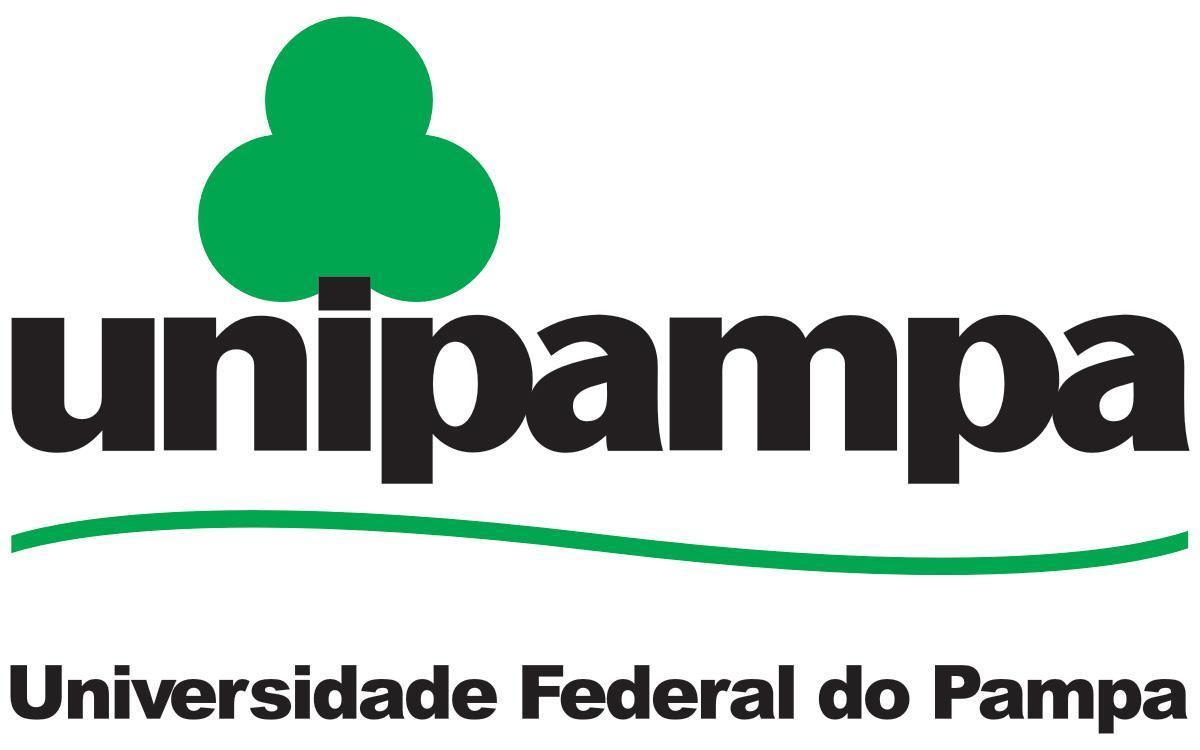 ATA DE QUALIFICAÇÃO DO PROJETO DE INTERVENÇÃOAos XXX dias do mês de XXX do ano de 2021, às XXhXXmin, realizou-se, através de videoconferência, conforme ofício 42/2020 da Pró-Reitoria de Pesquisa, Pós-Graduação e Inovação da Universidade Federal do Pampa, a qualificação do Projeto de Intervenção intitulado: XXXXXXXXX, de autoria de XXXXXXXXX, aluno(a) do Programa de Pós – Graduação em Educação, nível de Mestrado Profissional. A Banca Examinadora esteve constituída pelos professores: 
_______________________________________________________________________________________________Concluídos os trabalhos de apresentação e argüição, o(a) candidato(a) foi ____________________ pela  Banca Examinadora.  E, para constar, foi lavrada a presente ata, que vai assinada pelo Presidente da banca, com os pareceres de cada examinador anexados, conforme orientação presente no ofício 42/2020 da Pró-Reitoria de Pesquisa, Pós-Graduação e Inovação da Universidade Federal do PampaOrientador-Presidente: ___________________________________1º Examinador: _________________________________________2º Examinador:  ______________________________________________3º Examinador: _______________________________________________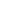 